REGIONAL TOURNAMENT ENTRY FORM(check one)The following player(s) will participate in the Regional Tennis Tournament to be played:LIST OF ENTRANTS (Please Print First & Last Name)NOTE: This form MUST be SUBMITTED TO the Regional Tournament Manager PRIOR TO THE REGIONAL DRAW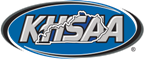  KHSAA REGIONAL TENNIS TOURNAMENT KHSAA Form TN103Revised 6/16BOYSGIRLSSCHOOL:REGIONDATE:SITE:Name of Designated Head Coach or School RepresentativeSchool PhoneHome PhoneSchool FaxSINGLES PLAYERSYEAR IN SCHOOLRECORD#1#2DOUBLES TEAMSYEAR IN SCHOOLRECORD#1#2